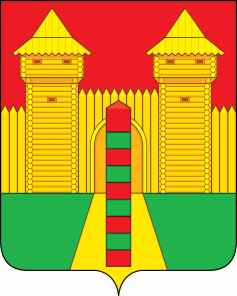 АДМИНИСТРАЦИЯ  МУНИЦИПАЛЬНОГО  ОБРАЗОВАНИЯ«ШУМЯЧСКИЙ  РАЙОН» СМОЛЕНСКОЙ  ОБЛАСТИРАСПОРЯЖЕНИЕот 17.06.2024г. № 198-р         п. ШумячиВ соответствии с Уставом Шумячского городского поселения  1. Внести в Совет депутатов Шумячского городского поселения проект решения «О внесении изменений в решение Совета депутатов Шумячского городского поселения от 15.02.2024г. №6».2. Назначить начальника Отдела городского хозяйства Администрации муниципального образования «Шумячский район» Смоленской области Павлюченкову Л.А. официальным представителем при рассмотрении Советом депутатов Шумячского городского поселения проекта решения «О внесении изменений в решение Совета депутатов Шумячского городского поселения от 15.02.2024г. №6».Глава муниципального образования «Шумячский район» Смоленской области                                              Д.А. КаменевО внесении в Совет депутатов Шумячского городского поселения проекта решения «О внесении изменений в решение Совета  депутатов Шумячского городского поселения от 15.02.2024г. №6» 